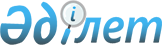 2021-2023 жылдарға арналған Бородулиха ауданы Петропавловка ауылдық округінің бюджеті туралыШығыс Қазақстан облысы Бородулиха аудандық мәслихатының 2021 жылғы 19 қаңтардағы № 2-16-VII шешімі. Шығыс Қазақстан облысының Әділет департаментінде 2021 жылғы 26 қаңтарда № 8365 болып тіркелді
      Қазақстан Республикасының 2008 жылғы 4 желтоқсандағы Бюджет кодексінің 9-1-бабының 2-тармағына, 75-бабының 2-тармағына, Қазақстан Республикасының 2001 жылғы 23 қаңтардағы "Қазақстан Республикасындағы жергілікті мемлекеттік басқару және өзін-өзі басқару туралы" Заңының 6 - бабы 1-тармағының 1) тармақшасына, Бородулиха аудандық мәслихатының 2020 жылғы 25 желтоқсандағы № 56-5-VI "2021-2023 жылдарға арналған аудандық бюджет туралы" (Нормативтік құқықтық актілерді мемлекеттік тіркеу тізілімінде 8256 нөмірімен тіркелген) шешіміне сәйкес, Бородулиха аудандық мәслихаты ШЕШІМ ҚАБЫЛДАДЫ:
      1. 2021-2023 жылдарға арналған Петропавловка ауылдық округінің бюджеті тісінше 1, 2, 3-қосымшаларға сәйкес, соның ішінде 2021 жылға мынадай көлемдерде бекітілсін:
      1) кірістер – 28030 мың теңге, соның ішінде:
      салықтық түсімдер – 10974 мың теңге;
      салықтық емес түсімдер – 0 теңге;
      негізгі капиталды сатудан түсетін түсімдер – 0 теңге;
      трансферттер түсімі – 17056 мың теңге;
      2) шығындар – 31130 мың теңге;
      3) таза бюджеттік кредиттеу – 0 теңге;
      4) қаржы активтерімен операциялар бойынша сальдо – 0 теңге;
      5) бюджет тапшылығы (профициті) – -3100 мың теңге;
      6) бюджет тапшылығын қаржыландыру (профицитін пайдалану) – 3100 мың теңге, соның ішінде:
      бюджет қаражатының пайдаланылатын қалдықтары – 3100 мың теңге.
      Ескерту. 1-тармақ жаңа редакцияда - Шығыс Қазақстан облысы Бородулиха аудандық мәслихатының 10.12.2021 № 11-16-VII шешімімен (01.01.2021 бастап қолданысқа енгізіледі).


      2. 2021 жылға арналған Петропавловка ауылдық округ бюджетіне аудандық бюджеттен берілетін бюджеттік субвенцияның көлемі 12392 мың теңге сомасында ескерілсін. 
      2-1. Петропавловка ауылдық округінің 2021 жылға арналған бюджетінде аудандық бюджеттен 4664 мың теңге сомасында ағымдағы нысаналы трансферттер көзделсін. 
      Ескерту. Шешім 2-1-тармақпен толықтырылды - Шығыс Қазақстан облысы Бородулиха аудандық мәслихатының 10.12.2021 № 11-16-VII (01.01.2021 бастап қолданысқа енгізіледі).


      3. 4-қосымшаға сәйкес, Бородулиха аудандық мәслихатының кейбір шешімдерінің күші жойылды деп танылсын.
      4. Осы шешім 2021 жылғы 1 қаңтардан бастап қолданысқа енгізіледі. 2021 жылға арналған Петропавловка ауылдық округінің бюджеті
      Ескерту. 1-қосымша жаңа редакцияда - Шығыс Қазақстан облысы Бородулиха аудандық мәслихатының 10.12.2021 № 11-16-VII шешімімен (01.01.2021 бастап қолданысқа енгізіледі). 2022 жылға арналған Петропавловка ауылдық округінің бюджеті 2023 жылға арналған Петропавловка ауылдық округінің бюджеті Бородулиха аудандық мәслихатының күші жойылды деп танылған шешімдерінің тізбесі
      1. Бородулиха аудандық мәслихатының 2020 жылғы 16 қаңтардағы № 46-16-VI "2020-2022 жылдарға арналған Бородулиха ауданы Петропавловка ауылдық округінің бюджеті туралы" (Нормативтік құқықтық актілерді мемлекеттік тіркеу тізілімінде 6627 нөмірімен тіркелген, Қазақстан Республикасы нормативтік құқықтық актілерінің электрондық түрдегі Эталондық бақылау банкінде 2020 жылғы 23 қаңтарда жарияланған) шешімі;
      2. Бородулиха аудандық мәслихатының 2020 жылғы 3 шілдедегі № 51-6-VI "Бородулиха аудандық мәслихатының 2020 жылғы 16 қаңтардағы № 46-16-VI "2020-2022 жылдарға арналған Бородулиха ауданы Петропавловка ауылдық округінің бюджеті туралы" шешіміне өзгерістер енгізу туралы" (Нормативтік құқықтық актілерді мемлекеттік тіркеу тізілімінде 2020 жылғы 7342 нөмірімен тіркелген, Қазақстан Республикасы нормативтік құқықтық актілерінің электрондық түрдегі Эталондық бақылау банкінде 2020 жылғы 17 шілдеде жарияланған) шешімі;
      3. Бородулиха аудандық мәслихатының 2020 жылғы 23 қазандағы № 54-9-VI "Бородулиха аудандық мәслихатының 2020 жылғы 16 қаңтардағы № 46-16-VI "2020-2022 жылдарға арналған Бородулиха ауданы Петропавловка ауылдық округінің бюджеті туралы" шешіміне өзгерістер енгізу туралы" (Нормативтік құқықтық актілерді мемлекеттік тіркеу тізілімінде 2020 жылғы 7762 нөмірімен тіркелген, Қазақстан Республикасы нормативтік құқықтық актілерінің электрондық түрдегі Эталондық бақылау банкінде 2020 жылғы 6 қарашада жарияланған) шешімі;
      4. Бородулиха аудандық мәслихатының 2020 жылғы 25 желтоқсандағы № 56-19-VI "Бородулиха аудандық мәслихатының 2020 жылғы 16 қаңтардағы № 46-16-VI "2020-2022 жылдарға арналған Бородулиха ауданы Петропавловка ауылдық округінің бюджеті туралы" шешіміне өзгерістер енгізу туралы" (Нормативтік құқықтық актілерді мемлекеттік тіркеу тізілімінде 8134 нөмірімен тіркелген, Қазақстан Республикасы нормативтік құқықтық актілерінің электрондық түрдегі Эталондық бақылау банкінде 2021 жылғы 11 қаңтарда жарияланған) шешімі.
					© 2012. Қазақстан Республикасы Әділет министрлігінің «Қазақстан Республикасының Заңнама және құқықтық ақпарат институты» ШЖҚ РМК
				
      Сессия төрағасы 

А. Аубакиров

      Аудандық мәслихат хатшысы 

У. Майжанов
Бородулиха аудандық
мәслихатының
2021 жылғы 19 қаңтардағы
№ 2-16-VII шешіміне
1-қосымша
Санаты
Санаты
Санаты
Санаты
Санаты
Санаты
Сома (мың теңге)
Сыныбы
Сыныбы
Сыныбы
Сыныбы
Сома (мың теңге)
Ішкі сыныбы
Ішкі сыныбы
Сома (мың теңге)
Кiрiстер атауы
Сома (мың теңге)
I.КІРІСТЕР
28030
1
1
Салықтық түсiмдер
10974
01
01
Табыс салығы
1200
2
Жеке табыс салығы
1200
04
04
Меншікке салынатын салықтар
9774
1
Мүлiкке салынатын салықтар
23
3
Жер салығы
210
4
Көлiк құралдарына салынатын салық
9541
2
2
Салықтық емес түсімдер
0
3
3
Негізгі капиталды сатудан түсетін түсімдер
0
 4
 4
Трансферттер түсімі 
17056
02
02
Мемлекеттiк басқарудың жоғары тұрған органдарынан түсетiн трансферттер
17056
3
Аудандардың (облыстық маңызы бар қаланың) бюджетінен трансферттер
17056
Функционалдық топ
Функционалдық топ
Функционалдық топ
Функционалдық топ
Функционалдық топ
Функционалдық топ
Сома (мың теңге)
Кіші функция
Кіші функция
Кіші функция
Кіші функция
Кіші функция
Сома (мың теңге)
Бюджеттік бағдарламалардың әкімшісі
Бюджеттік бағдарламалардың әкімшісі
Бюджеттік бағдарламалардың әкімшісі
Сома (мың теңге)
Бағдарлама
Бағдарлама
Сома (мың теңге)
Атауы
Сома (мың теңге)
II. ШЫҒЫНДАР
31130
01
Жалпы сипаттағы мемлекеттiк қызметтер
22282
1
1
Мемлекеттi басқарудың жалпы функцияларын орындайтын өкiлдi, атқарушы және басқа органдар
22282
124
Аудандық маңызы бар қала, ауыл, кент, ауылдық округ әкімінің аппараты
22282
001
Аудандық маңызы бар қала, ауыл, кент, ауылдық округ әкімінің қызметін қамтамасыз ету жөніндегі қызметтер
22282
06
Әлеуметтiк көмек және әлеуметтiк қамсыздандыру
1013
9
9
Әлеуметтiк көмек және әлеуметтiк қамтамасыз ету салаларындағы өзге де қызметтер 
1013
124
Аудандық маңызы бар қала, ауыл, кент, ауылдық округ әкімінің аппараты
1013
026
Жергілікті деңгейде халықты жұмыспен қамтуды қамтамасыз ету
1013
 07
Тұрғын үй-коммуналдық шаруашылық
2341
3
3
Елді мекендерді көркейту
2341
124
Аудандық маңызы бар қала, ауыл, кент, ауылдық округ әкімінің аппараты
2341
008
Елді мекендердегі көшелерді жарықтандыру 
1780
009
Елді мекендердің санитариясын қамтамасыз ету
561
12
Көлiк және коммуникация
5494
1
1
Автомобиль көлiгi
5494
124
Аудандық маңызы бар қала, ауыл, кент, ауылдық округ әкімінің аппараты
5494
013
Аудандық маңызы бар қалаларда, ауылдарда, кенттерде, ауылдық округтерде автомобиль жолдарының жұмыс істеуін қамтамасыз ету
5494
ІІІ. Таза бюджеттік кредиттеу
0
IV.Қаржы активтерімен операциялар бойынша сальдо
0
Қаржы активтерін сатып алу
0
Мемлекеттiң қаржы активтерiн сатудан түсетiн түсiмдер 
0
V. Бюджет тапшылығы (профициті)
-3100
VI. Бюджет тапшылығын қаржыландыру (профицитін пайдалану)
3100
16
Қарыздар өтеу
3100
8
8
Бюджет қаражаттарының пайдаланылатын қалдықтары
3100
1
Бюджет қаражаты қалжықтары
3100
1
Бюджет қаражаттарының бос қалдықтары
3100Бородулиха аудандық
мәслихатының
2021 жылғы 19 қаңтардағы
№ 2-16-VII шешіміне
2-қосымша
Санаты
Санаты
Санаты
Санаты
Санаты
Санаты
Сома (мың теңге)
Сыныбы
Сыныбы
Сыныбы
Сыныбы
Сома (мың теңге)
Ішкі сыныбы
Ішкі сыныбы
Сома (мың теңге)
Кiрiстер атауы
Сома (мың теңге)
I.КІРІСТЕР
23906
1
1
Салықтық түсiмдер
11521
01
01
Табыс салығы
1260
2
Жеке табыс салығы
1260
04
04
Меншікке салынатын салықтар
10261
1
Мүлiкке салынатын салықтар
24
3
Жер салығы
220
4
Көлiк құралдарына салынатын салық
10017
2
2
Салықтық емес түсімдер
0
3
3
Негізгі капиталды сатудан түсетін түсімдер
0
 4
 4
Трансферттер түсімі 
12385
02
02
 Мемлекеттiк басқарудың жоғары тұрған органдарынан түсетiн трансферттер
12385
3
Аудандардың (облыстық маңызы бар қаланың) бюджетінен трансферттер
12385
Функционалдық топ
Функционалдық топ
Функционалдық топ
Функционалдық топ
Функционалдық топ
Функционалдық топ
Сома (мың теңге)
Кіші функция
Кіші функция
Кіші функция
Кіші функция
Кіші функция
Сома (мың теңге)
Бюджеттік бағдарламалардың әкімшісі
Бюджеттік бағдарламалардың әкімшісі
Бюджеттік бағдарламалардың әкімшісі
Сома (мың теңге)
Бағдарлама
Бағдарлама
Сома (мың теңге)
Атауы
Сома (мың теңге)
II. ШЫҒЫНДАР
23906
01
Жалпы сипаттағы мемлекеттiк қызметтер
16373
1
1
Мемлекеттi басқарудың жалпы функцияларын орындайтын өкiлдi, атқарушы және басқа органдар
16373
124
Аудандық маңызы бар қала, ауыл, кент, ауылдық округ әкімінің аппараты
16373
001
Аудандық маңызы бар қала, ауыл, кент, ауылдық округ әкімінің қызметін қамтамасыз ету жөніндегі қызметтер
16373
06
Әлеуметтiк көмек және әлеуметтiк қамсыздандыру
1354
9
9
Әлеуметтiк көмек және әлеуметтiк қамтамасыз ету салаларындағы өзге де қызметтер 
1354
124
Аудандық маңызы бар қала, ауыл, кент, ауылдық округ әкімінің аппараты
1354
026
Жергілікті деңгейде халықты жұмыспен қамтуды қамтамасыз ету
1354
 07
Тұрғын үй-коммуналдық шаруашылық
1461
3
3
Елді мекендерді көркейту
1461
124
Аудандық маңызы бар қала, ауыл, кент, ауылдық округ әкімінің аппараты
1461
008
Елді мекендердегі көшелерді жарықтандыру 
872
009
Елді мекендердің санитариясын қамтамасыз ету
589
12
Көлiк және коммуникация
4718
1
1
Автомобиль көлiгi
4718
124
Аудандық маңызы бар қала, ауыл, кент, ауылдық округ әкімінің аппараты
4718
013
Аудандық маңызы бар қалаларда, ауылдарда, кенттерде, ауылдық округтерде автомобиль жолдарының жұмыс істеуін қамтамасыз ету
4718
ІІІ.Таза бюджеттік кредиттеу
0
IV.Қаржы активтерімен операциялар бойынша сальдо
0
Қаржы активтерін сатып алу
0
Мемлекеттiң қаржы активтерiн сатудан түсетiн түсiмдер 
0
V. Бюджет тапшылығы (профициті)
0
VI. Бюджет тапшылығын қаржыландыру (профицитін пайдалану)
0Бородулиха аудандық
мәслихатының
2021 жылғы 19 қаңтардағы
№ 2-16-VII шешіміне
3-қосымша
Санаты
Санаты
Санаты
Санаты
Санаты
Санаты
Сома (мың теңге)
Сыныбы
Сыныбы
Сыныбы
Сыныбы
Сома (мың теңге)
Ішкі сыныбы
Ішкі сыныбы
Сома (мың теңге)
Кiрiстер атауы
Сома (мың теңге)
I.КІРІСТЕР
24428
1
1
Салықтық түсiмдер
12047
01
01
Табыс салығы
1323
2
Жеке табыс салығы
1323
04
04
Меншікке салынатын салықтар
10724
1
Мүлiкке салынатын салықтар
25
3
Жер салығы
230
4
Көлiк құралдарына салынатын салық
10469
2
2
Салықтық емес түсімдер
0
3
3
Негізгі капиталды сатудан түсетін түсімдер
0
 4
 4
Трансферттер түсімі 
12381
02
02
 Мемлекеттiк басқарудың жоғары тұрған органдарынан түсетiн трансферттер
12381
3
Аудандардың (облыстық маңызы бар қаланың) бюджетінен трансферттер
12381
Функционалдық топ
Функционалдық топ
Функционалдық топ
Функционалдық топ
Функционалдық топ
Функционалдық топ
Сома (мың теңге)
Кіші функция
Кіші функция
Кіші функция
Кіші функция
Кіші функция
Сома (мың теңге)
Бюджеттік бағдарламалардың әкімшісі
Бюджеттік бағдарламалардың әкімшісі
Бюджеттік бағдарламалардың әкімшісі
Сома (мың теңге)
Бағдарлама
Бағдарлама
Сома (мың теңге)
Атауы
Сома (мың теңге)
II. ШЫҒЫНДАР
24428
01
Жалпы сипаттағы мемлекеттiк қызметтер
16581
1
1
Мемлекеттi басқарудың жалпы функцияларын орындайтын өкiлдi, атқарушы және басқа органдар
16581
124
Аудандық маңызы бар қала, ауыл, кент, ауылдық округ әкімінің аппараты
16581
001
Аудандық маңызы бар қала, ауыл, кент, ауылдық округ әкімінің қызметін қамтамасыз ету жөніндегі қызметтер
16581
06
Әлеуметтiк көмек және әлеуметтiк қамсыздандыру
1358
9
9
Әлеуметтiк көмек және әлеуметтiк қамтамасыз ету салаларындағы өзге де қызметтер 
1358
124
Аудандық маңызы бар қала, ауыл, кент, ауылдық округ әкімінің аппараты
1358
026
Жергілікті деңгейде халықты жұмыспен қамтуды қамтамасыз ету
1358
 07
Тұрғын үй-коммуналдық шаруашылық
1535
3
3
Елді мекендерді көркейту
1535
124
Аудандық маңызы бар қала, ауыл, кент, ауылдық округ әкімінің аппараты
1535
008
Елді мекендердегі көшелерді жарықтандыру 
916
009
Елді мекендердің санитариясын қамтамасыз ету
619
12
Көлiк және коммуникация
4954
1
1
Автомобиль көлiгi
4954
124
Аудандық маңызы бар қала, ауыл, кент, ауылдық округ әкімінің аппараты
4954
013
Аудандық маңызы бар қалаларда, ауылдарда, кенттерде, ауылдық округтерде автомобиль жолдарының жұмыс істеуін қамтамасыз ету
4954
ІІІ.Таза бюджеттік кредиттеу
0
IV.Қаржы активтерімен операциялар бойынша сальдо
0
Қаржы активтерін сатып алу
0
Мемлекеттiң қаржы активтерiн сатудан түсетiн түсiмдер 
0
V. Бюджет тапшылығы (профициті)
0
VI. Бюджет тапшылығын қаржыландыру (профицитін пайдалану)
0Бородулиха аудандық
мәслихатының
2021 жылғы 19 қаңтардағы
№ 2-16-VII шешіміне
4-қосымша